Die äußere Form eines privaten Geschäftsbriefs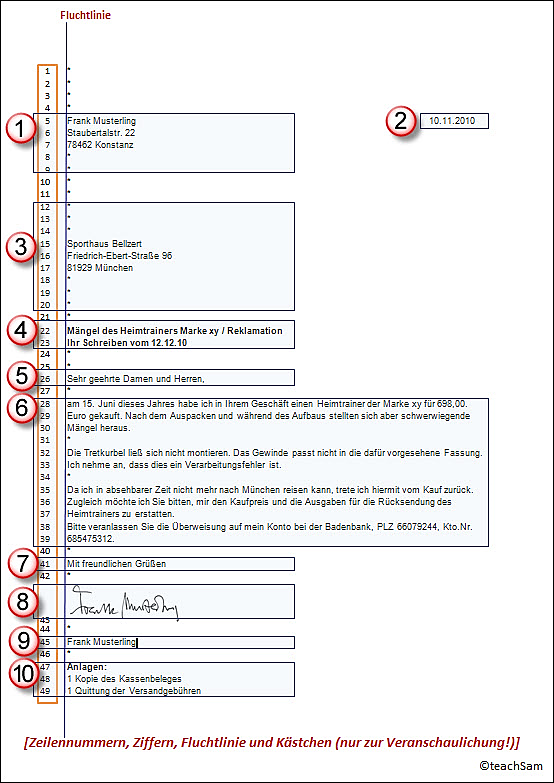 Vollständige Adresse des AbsendersKalenderdatumVollständige Adresse des EmpfängersKurzer und prägnanter Betreff (Anlass des Briefes in Kurzform)Situationsgerechte und adressatengerechte Anrede Sinnvoll gegliederter Haupttext des Briefes Situationsgerechte und adressatengerechte Grußformel (Handschriftliche) Unterschrift Maschinenschriftliche NamensunterschriftAnlagenvermerk mit Auflistung aller Anlagen (bei Platzmangel auch neben der Grußformel möglich)